King Edward VI Northfield School for Girls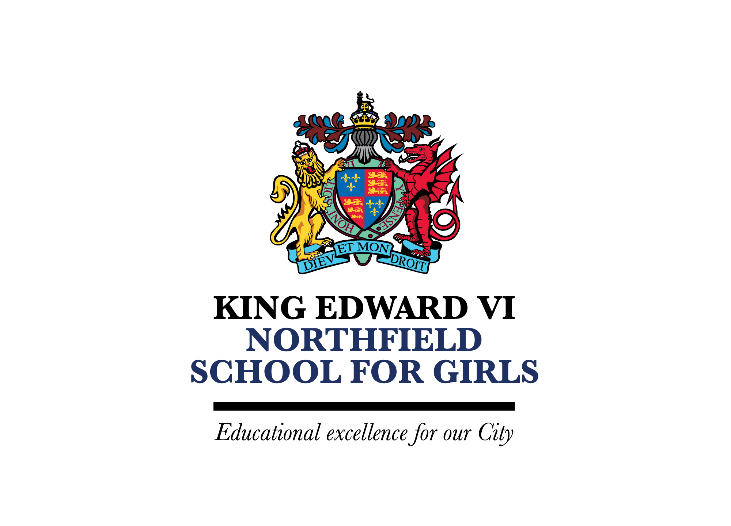 Deputy Headteacher: Attainment and Standards
Person SpecificationDesirableEssentialSecure knowledge and understanding of the current OFSTED frameworkXExperience of managing multiple budgetsXExperience of designing and implementing new systems (such as data or sanctions)XStrong interpersonal skillsXExcellent teachingXA knowledge of theories of pedagogy and an interest in educational researchXCan demonstrate impact of sharing good practice within a range of schoolsXStrategic and innovative – a clear thinker and practical problem solver.  Experience of leading whole school initiativesXExperience of curriculum planning and timetablingXAn ability to analysing and present whole-school and subject data XExperience of planning and implementing support for individual teachersXExperience of planning and delivering both tailored and whole-school CPDXAble to articulate a sound educational philosophy consistent with the school’s aimsXA recognition of the absolute priority of safeguarding pupils, and the skills and knowledge to support that recognition.XA vision for how deepening collaboration with other schools in the foundation can improve outcomes for all our pupils. XQualified Teacher statusXWorking on / willingness to undertake NPQH XMinimum of five years recent experience in secondary schoolXExperience in School Development Planning, monitoring and evaluationXExperience in more than one schoolXExperience of successfully line managing large faculties / departments or key curriculum areas, such as English or Maths.XApproachable with excellent interpersonal skills and an ability to promote and develop positive relationships within and beyond the schoolXA record of being part of a SLT that has moved a school up an inspection grade or maintained outstandingX